          歐洲台灣商會聯合總會第26/7屆會員代表大會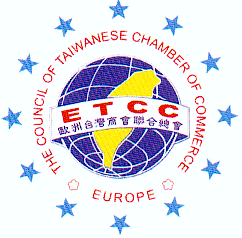 		       暨理監事聯席會議       提案表案　  由：說　  明：辦    法：提    案   人：                        連    署   人：所屬國商會：                         職  稱：※  請於4月30日前傳回秘書處彙整辦理電子信箱：26etcc@gmail.com 